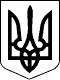 УКРАЇНАНОВОГРАД-ВОЛИНСЬКА МІСЬКА РАДА    ЖИТОМИРСЬКОЇ ОБЛАСТІ            ВИКОНАВЧИЙ КОМІТЕТ  РІШЕННЯвід  12.08.15  № 173Про  встановлення    тарифів    з    утримання будинків і споруд та  прибудинкових територій для  Новоград - Волинської   міської   Асоціаціїоб’єднань     співвласників     багатоквартирних будинків “Вікторія”     Керуючись підпунктом 2 пункту а статті 28, статтею 40 Закону України „Про місцеве самоврядування в Україні“, Законом України „Про житлово-комунальні послуги“, Господарським і Житловим кодексами України, постановою Кабінету Міністрів України від 01.06.2011 №869 ,,Про забезпечення єдиного підходу до формування  тарифів на житлово-комунальні послуги“,  враховуючи звернення керівництва Новоград - Волинської  міської  Асоціації  об’єднань    співвласників    багатоквартирних будинків “Вікторія” , виконавчий комітет міської ради вирішив:    1. Встановити для Новоград - Волинської  міської  Асоціації  об’єднань    співвласників    багатоквартирних будинків “Вікторія” перелік послуг (робіт) з утримання будинків і споруд та прибудинкових територій, періодичність та строки  виконання послуг            (робіт), тарифи з утримання будинків  і споруд та прибудинкових територій( далі тариф) згідно  додатків 1, 2  (додаються).       2. Голові правління Новоград - Волинської  міської  Асоціації  об’єднань    співвласників    багатоквартирних будинків “Вікторія”  Лавренчук К.Д.:     2.1. Довести до відома споживачів послуг інформацію щодо зміни тарифів відповідно до вимог Порядку, затвердженого наказом Міністерством регіонального розвитку, будівництва та житлово-комунального господарства України від 30.07.12 №390. Відповідальність за достовірність наданої інформації покладається  на правління Новоград - Волинської  міської  Асоціації  об’єднань    співвласників    багатоквартирних будинків “Вікторія”    згідно з чинним законодавством.     2.2. Повідомити споживачів про  введення в дію нових тарифів  в друкованих засобах масової інформації не менше ніж за 15 днів до введення їх в дію з посиланням на це рішення.     2.3. Передбачити коригування тарифів у випадку зміни вартості їх складових з метою забезпечення відшкодування у повному обсязі економічно обґрунтованих планових витрат,що враховуються під час визначення повної собівартості послуг.     2.4. Інші послуги з утримання будинків і споруд та прибудинкових територій надаються виробниками (виконавцями) послуг (робіт) згідно додатково укладених договорів за домовленістю сторін з оплатою, що здійснюється за фактично виконані роботи. З власниками та/або орендарями нежитлових приміщень розрахунки за послуги(роботи) з утримання будинків і споруд та прибудинкових територій встановлюються в межах побудинкового розрахункового тарифу , переліку послуг(робіт), визначених у додатках 1,2.     3. Відділу інформації та зв’язків з громадськістю міської ради  оприлюднити це рішення в місцевих засобах масової інформації та на офіційному сайті міської ради.     4.  Контроль за виконанням рішення покласти на начальника управління житлово-комунального господарства,енергозбереження та комунальної власності міської ради Богданчука О.В.  Перший заступник міського голови	                            М.Г.Усенко   	                                                                           Додаток  1	 до рішення виконавчого	 комітету міської ради								     від 12.08.15   № 173Перелік  послуг (робіт) з утримання будинків і споруд (нежитлових приміщень) та прибудинкових територій, періодичність та строки  виконання послуг ( робіт)для  Новоград-Волинської міської Асоціації об’єднань співвласників багатоквартирних будинків “Вікторія”Заступник міського голови                                                            Д.А.Ружицький                                                                                                                                 Додаток  2	 до рішення виконавчого											       комітету міської ради       від 12.08.15 № 173Тарифи на послуги (роботи)  з утримання будинків і  споруд (нежитлових приміщень)  та прибудинкової території для  Новоград-Волинської міської Асоціації об’єднань співвласників багатоквартирних будинків “Вікторія”     Заступник міського голови                                                                                                                                              Д.А.Ружицький№з/пНайменування послуг (робіт)Періодичність  та строки виконання послуг (робіт)Прим1Прибирання  прибудинкових територійЩоденно2Прибирання  сходових клітокПідмітання щоденно,  миття під’їздів 2 рази на місяць3Вивезення побутових відходів (збирання, зберігання, перевезення,  утилізація, знешкодження та захоронення)За графіком4Технічне обслуговування внутрішньо будинкових систем:- гарячого водопостачання;- холодного водопостачання;- водовідведення;- централізованого опалення;- зливової каналізаціїОбов’язкові планові огляди 2 рази на рік: перед початком та по закінченню опалювального сезону.Позачергове - по мірі необхідності. Ліквідація аварій - до 3-х діб5Дератизація, дезінсекціяЗа необхідністю6Обслуговування димовентиляційних каналівДва рази на рікзгідно графіка7Поточний ремонт конструктивних елементів і технічних пристроїв, в т.ч. покрівлі; витрати на  підготовку житлових будинків до експлуатації в осінньо-зимовий період та благоустрій;За графіком.Ліквідація аварій - до 3-х діб.8Освітлення місць загального користування Постійно9Енергопостачання  ліфтівПостійно№ п/пАдресаПрибирання прибудинкової територіїПрибирання сходових клітинВивезення побутових відходівТехнічне обслуговування внутрішньобудинкових мережДератизація, дезінсекціяОбслуговування димовентиляційних каналівПоточний ремонтОсвітлення місць загального користуванняЕнергопостачання ліфтівРозрахунковий розмір тарифу Об’єднання співвласників багатоквартирного будинку "Мрія+"Об’єднання співвласників багатоквартирного будинку "Мрія+"Об’єднання співвласників багатоквартирного будинку "Мрія+"Об’єднання співвласників багатоквартирного будинку "Мрія+"Об’єднання співвласників багатоквартирного будинку "Мрія+"Об’єднання співвласників багатоквартирного будинку "Мрія+"Об’єднання співвласників багатоквартирного будинку "Мрія+"Об’єднання співвласників багатоквартирного будинку "Мрія+"Об’єднання співвласників багатоквартирного будинку "Мрія+"Об’єднання співвласників багатоквартирного будинку "Мрія+"Об’єднання співвласників багатоквартирного будинку "Мрія+"Об’єднання співвласників багатоквартирного будинку "Мрія+"1Івана Франка 210,2990,2370,2170,3980,0130,0250,3990,1991,792Лесі Українки 2б0,3000,2320,2520,3170,0070,0280,4920,1621,793Шевченка 260,2100,2360,2460,3030,0030,0370,5590,2141,814Шевченка 26а0,2650,3310,1960,3070,0060,0450,4660,1991,825Шевченка 28/20,2070,2800,2210,3670,0030,0350,5670,1241,80Об’єднання співвласників багатоквартирного будинку "Затишок+"Об’єднання співвласників багатоквартирного будинку "Затишок+"Об’єднання співвласників багатоквартирного будинку "Затишок+"Об’єднання співвласників багатоквартирного будинку "Затишок+"Об’єднання співвласників багатоквартирного будинку "Затишок+"Об’єднання співвласників багатоквартирного будинку "Затишок+"Об’єднання співвласників багатоквартирного будинку "Затишок+"Об’єднання співвласників багатоквартирного будинку "Затишок+"Об’єднання співвласників багатоквартирного будинку "Затишок+"Об’єднання співвласників багатоквартирного будинку "Затишок+"Об’єднання співвласників багатоквартирного будинку "Затишок+"Об’єднання співвласників багатоквартирного будинку "Затишок+"6Пушкіна 90,0130,3520,2180,3460,0030,0210,5380,2130,0681,777Пушкіна 110,1800,2900,3030,2840,0070,0250,5180,1621,778Академіка Лисіна 100,1600,3190,2680,3430,0130,0220,4930,1481,77Об’єднання співвласників багатоквартирного будинку "Перлина"Об’єднання співвласників багатоквартирного будинку "Перлина"Об’єднання співвласників багатоквартирного будинку "Перлина"Об’єднання співвласників багатоквартирного будинку "Перлина"Об’єднання співвласників багатоквартирного будинку "Перлина"Об’єднання співвласників багатоквартирного будинку "Перлина"Об’єднання співвласників багатоквартирного будинку "Перлина"Об’єднання співвласників багатоквартирного будинку "Перлина"Об’єднання співвласників багатоквартирного будинку "Перлина"Об’єднання співвласників багатоквартирного будинку "Перлина"Об’єднання співвласників багатоквартирного будинку "Перлина"Об’єднання співвласників багатоквартирного будинку "Перлина"9Ніколаєва 180,0900,3230,2810,3660,0070,0230,4910,2011,7810Шевченка 600,1110,3680,1920,3620,0380,4180,2981,7911Шевченка 640,2390,2980,2060,3770,0070,0310,4960,1511,8112Шевченка 680,1260,2810,2390,3830,0100,0230,5830,1511,80Об’єднання співвласників багатоквартирного будинку "Супутник"Об’єднання співвласників багатоквартирного будинку "Супутник"Об’єднання співвласників багатоквартирного будинку "Супутник"Об’єднання співвласників багатоквартирного будинку "Супутник"Об’єднання співвласників багатоквартирного будинку "Супутник"Об’єднання співвласників багатоквартирного будинку "Супутник"Об’єднання співвласників багатоквартирного будинку "Супутник"Об’єднання співвласників багатоквартирного будинку "Супутник"Об’єднання співвласників багатоквартирного будинку "Супутник"Об’єднання співвласників багатоквартирного будинку "Супутник"Об’єднання співвласників багатоквартирного будинку "Супутник"Об’єднання співвласників багатоквартирного будинку "Супутник"13Шевченка 530,1060,2140,2290,2980,0340,6020,2541,7414Шевченка 550,3890,3640,2680,2820,0400,2800,1281,7515Шевченка 570,2130,5170,1830,2800,0360,3650,1521,7516Шевченка 690,2040,2790,2320,3980,0370,5140,1471,8117Шевченка 710,2140,3220,1880,3790,0130,0290,5350,1211,80Об’єднання співвласників багатоквартирного будинку "Відродження"Об’єднання співвласників багатоквартирного будинку "Відродження"Об’єднання співвласників багатоквартирного будинку "Відродження"Об’єднання співвласників багатоквартирного будинку "Відродження"Об’єднання співвласників багатоквартирного будинку "Відродження"Об’єднання співвласників багатоквартирного будинку "Відродження"Об’єднання співвласників багатоквартирного будинку "Відродження"Об’єднання співвласників багатоквартирного будинку "Відродження"Об’єднання співвласників багатоквартирного будинку "Відродження"Об’єднання співвласників багатоквартирного будинку "Відродження"Об’єднання співвласників багатоквартирного будинку "Відродження"Об’єднання співвласників багатоквартирного будинку "Відродження"18Вокзальна 19а0,2480,2690,3180,3180,0070,0340,4250,1741,7919Вокзальна 380,2290,3400,2800,2640,0250,4980,1581,7920Вокзальна 38а0,2950,2030,1510,3240,0310,4370,3411,7821Вокзальна 400,1650,2330,3690,3200,0360,5260,1401,7922Вокзальна 40а0,3660,2620,4730,2550,0350,2870,1051,7823Вокзальна 40б0,2590,2730,2580,2810,0420,4170,2601,7924Вокзальна 40в0,3740,2600,4400,2800,0300,2130,1861,7825Вокзальна 42а0,4290,2290,3410,3110,0360,2450,1931,78Об’єднання співвласників багатоквартирного будинку "Оберіг"Об’єднання співвласників багатоквартирного будинку "Оберіг"Об’єднання співвласників багатоквартирного будинку "Оберіг"Об’єднання співвласників багатоквартирного будинку "Оберіг"Об’єднання співвласників багатоквартирного будинку "Оберіг"Об’єднання співвласників багатоквартирного будинку "Оберіг"Об’єднання співвласників багатоквартирного будинку "Оберіг"Об’єднання співвласників багатоквартирного будинку "Оберіг"Об’єднання співвласників багатоквартирного будинку "Оберіг"Об’єднання співвласників багатоквартирного будинку "Оберіг"Об’єднання співвласників багатоквартирного будинку "Оберіг"Об’єднання співвласників багатоквартирного будинку "Оберіг"26Житомирська 440,0180,3140,3100,3250,0530,4500,3371,8127Червноармійська 16а0,2380,2650,2900,2970,0330,4090,2541,7928Червноармійська 240,1420,4440,2700,2740,0130,0220,4410,1631,7729Шаумяна 240,0100,2170,3410,0360,6520,3811,64Об’єднання співвласників багатоквартирного будинку "Єдина сім’я"Об’єднання співвласників багатоквартирного будинку "Єдина сім’я"Об’єднання співвласників багатоквартирного будинку "Єдина сім’я"Об’єднання співвласників багатоквартирного будинку "Єдина сім’я"Об’єднання співвласників багатоквартирного будинку "Єдина сім’я"Об’єднання співвласників багатоквартирного будинку "Єдина сім’я"Об’єднання співвласників багатоквартирного будинку "Єдина сім’я"Об’єднання співвласників багатоквартирного будинку "Єдина сім’я"Об’єднання співвласників багатоквартирного будинку "Єдина сім’я"Об’єднання співвласників багатоквартирного будинку "Єдина сім’я"Об’єднання співвласників багатоквартирного будинку "Єдина сім’я"Об’єднання співвласників багатоквартирного будинку "Єдина сім’я"30Юрія Глухова 2б0,2520,2330,1680,3050,0100,0350,5170,2761,8031Декабристів 170,3330,3210,2330,2600,0070,0240,4060,1931,7832Ільїна 30,0080,2690,2930,0220,6630,3671,6233Лесі Українки 2г0,3330,3120,4980,0270,3570,0991,6334Пушкіна 300,2330,3860,2080,3680,0330,3650,1831,7835Пушкіна 320,2950,2660,3210,2690,0490,2780,3201,8036Чехова 5б0,3190,2360,3410,2710,0360,4380,1451,7937Чехова 5в0,3200,2370,4970,2720,0360,3090,1171,7938Чехова 10а0,2270,2980,3260,0090,0270,6180,1231,6339Шевченка 100,2410,2510,2140,3200,0080,0360,5020,2341,8140Шевченка 110,3110,4070,2130,1870,0310,3960,2341,7841Шевченка 250,2760,2420,3090,3190,0240,4590,1481,7842Шевченка 440,1270,3390,3750,3260,0450,3190,2611,79Утримання орендованого комунального майнаУтримання орендованого комунального майнаУтримання орендованого комунального майнаУтримання орендованого комунального майнаУтримання орендованого комунального майнаУтримання орендованого комунального майнаУтримання орендованого комунального майнаУтримання орендованого комунального майнаУтримання орендованого комунального майнаУтримання орендованого комунального майнаУтримання орендованого комунального майнаУтримання орендованого комунального майнаПушкіна 8а1,1620,0610,2810,2981,80